АДМИНИСТРАЦИЯ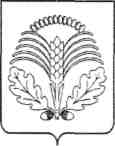   ГРИБАНОВСКОГО МУНИЦИПАЛЬНОГО РАЙОНА   ВОРОНЕЖСКОЙ ОБЛАСТИ  РАСПОРЯЖЕННИЕот 29.12.2018г. 2018г. № 377-р                    пгт ГрибановскийОб утверждении плана  работы внутреннего муниципального финансового контроля  администрации Грибановского   муниципального района Воронежской области на 2019 год В соответствии со статьей 269.2 Бюджетного кодекса Российской Федерации:      	1. Утвердить план работы внутреннего муниципального финансового контроля администрации Грибановского муниципального района воронежской области на 2019 год (прилагается).                                                       2. План проверок разместить на официальном сайте администрации Грибановского муниципального района Воронежской области в сети «Интернет».     	3.  Контроль за исполнением настоящего распоряжения оставляю за собой.Глава  администрации                                                                         муниципального района                                                     А.И. Рыженин                                              Утвержден Распоряжением администрации Грибановского муниципального района Воронежской областиот 29.12.2018г. № 377-рПлан работы  внутреннего муниципального финансового контроля администрации Грибановского муниципального района  Воронежской области на  2019 г.№ п/пНаименование проверяемой организации (учреждения, отдела)Тема проверкиСрокпроведения1.Аналитическая работа.1.Аналитическая работа.1.Аналитическая работа.1.Аналитическая работа.1Внутренний муниципальный финансовый контрольОтчет о деятельностидекабрь2.Контрольные мероприятия.2.Контрольные мероприятия.2.Контрольные мероприятия.2.Контрольные мероприятия.1Администрация Кутковского сельского поселенияПроверка правомерности, эффективности и целевого использования бюджетных средств, источниками которого являются средства бюджета администрации Грибановского муниципального района  март2Муниципальное казенное дошкольное образовательное учреждение Грибановский детский сад №2Проверка правомерности, эффективности и целевого использования бюджетных средств, источниками которого являются средства бюджета администрации Грибановского муниципального района май 3Администрация Васильевского сельского поселенияПроверка правомерности, эффективности и целевого использования бюджетных  средств, источниками которого являются средства бюджета администрации Грибановского муниципального района   июнь4Муниципальное казенное дошкольное образовательное учреждение Листопадовский детский садПроверка правомерности, эффективности и целевого использования бюджетных  средств, источниками которого являются средства бюджета администрации Грибановского муниципального районаавгуст5Администрация Посевкинского сельского поселенияПроверка правомерности, эффективности и целевого использования бюджетных  средств, источниками которого являются средства бюджета администрации Грибановского муниципального районасентябрь6Муниципальное казенное общеобразовательное  учреждение Новомакаровская основная общеобразовательная школаПроверка правомерности, эффективности и целевого использования бюджетных  средств, источниками которого являются средства бюджета администрации Грибановского муниципального районаоктябрь7Муниципальное казенное учреждение культуры Нижнекарачанского сельского поселения «Центр досуга и информации»Проверка правомерности, эффективности и целевого использования бюджетных средств, источниками которого являются средства бюджета администрации Грибановского муниципального района  и Верхнекарачанского сельского поселениядекабрь3.Анализ и контроль по результатам проведения мероприятий3.Анализ и контроль по результатам проведения мероприятий3.Анализ и контроль по результатам проведения мероприятий3.Анализ и контроль по результатам проведения мероприятий1Проверенные организации, учреждения, отделыПроверка выполнения предписаний об устранении нарушений, выданных по результатам проверокв течение  года4.Организационно-методическая работа4.Организационно-методическая работа4.Организационно-методическая работа4.Организационно-методическая работа1Внутренний муниципальный финансовый контрольОрганизация работы по приему населения, проведению консультаций, подготовки ответов на запросы и обращения юридических и физических лиц в течение  года2Внутренний муниципальный финансовый контрольПодготовка и опубликование результатов контрольных мероприятий на официальном сайте администрации Грибановского муниципального района Воронежской области в сети Интернетв течение  года